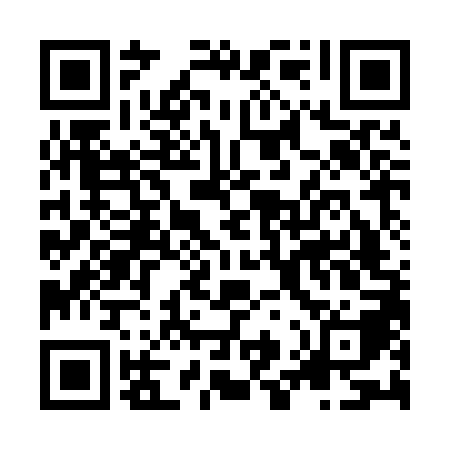 Ramadan times for Injune, AustraliaMon 11 Mar 2024 - Wed 10 Apr 2024High Latitude Method: NonePrayer Calculation Method: Muslim World LeagueAsar Calculation Method: ShafiPrayer times provided by https://www.salahtimes.comDateDayFajrSuhurSunriseDhuhrAsrIftarMaghribIsha11Mon4:484:486:0512:163:446:266:267:3912Tue4:484:486:0512:153:446:256:257:3813Wed4:494:496:0612:153:436:246:247:3714Thu4:494:496:0612:153:436:236:237:3515Fri4:504:506:0712:153:426:226:227:3416Sat4:514:516:0712:143:426:216:217:3317Sun4:514:516:0812:143:416:206:207:3218Mon4:524:526:0812:143:416:196:197:3119Tue4:524:526:0912:133:406:186:187:3020Wed4:534:536:0912:133:406:176:177:2921Thu4:534:536:1012:133:396:166:167:2822Fri4:544:546:1012:133:396:156:157:2723Sat4:544:546:1112:123:386:136:137:2524Sun4:554:556:1112:123:376:126:127:2425Mon4:554:556:1212:123:376:116:117:2326Tue4:564:566:1212:113:366:106:107:2227Wed4:564:566:1312:113:366:096:097:2128Thu4:574:576:1312:113:356:086:087:2029Fri4:574:576:1312:103:346:076:077:1930Sat4:584:586:1412:103:346:066:067:1831Sun4:584:586:1412:103:336:056:057:171Mon4:584:586:1512:103:326:046:047:162Tue4:594:596:1512:093:326:036:037:153Wed4:594:596:1612:093:316:026:027:144Thu5:005:006:1612:093:306:016:017:135Fri5:005:006:1712:083:306:006:007:126Sat5:015:016:1712:083:295:595:597:117Sun5:015:016:1812:083:285:585:587:108Mon5:015:016:1812:083:285:575:577:099Tue5:025:026:1812:073:275:565:567:0810Wed5:025:026:1912:073:265:555:557:07